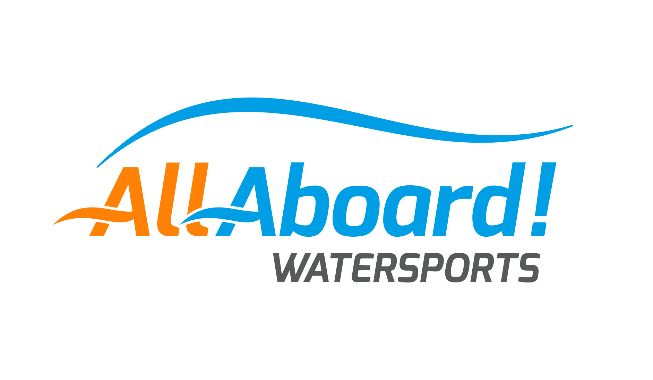 Employment Application form						APPLICATION FOR THE POST OF Trainee InstructorWhen completed this form should be returned, marked 'Private and Confidential', to: Hannah Trent, Watersport Activity and Resources Manager, All-Aboard Watersports, Baltic Wharf, Cumberland Road, Bristol BS1 6XG or email to:  operations@allaboardwatersports.co.ukSelf-disclosure form		                                              Self-disclosure form for applicants for posts involving contact with children and/or vulnerable adultsAll-Aboard Watersports is committed to safeguarding children from physical, sexual and emotional harm.  As part of our Child Protection policy, we require applicants for posts involving contact with children to complete this self-disclosure form.  Having a criminal record will not necessarily bar you from working with us.  This will depend on the nature of the position and the circumstances and background of your offences.Name    …………………………………………………………………………………………..1.	Have you ever been convicted of any criminal offences?    YES                NO    	If yes, please supply details of any criminal convictions.Note: You are advised that under the provisions of the Rehabilitation of Offenders Act 1974 (Exceptions) Order 1975 as amended by the Rehabilitation of Offenders Act 1974 (Exceptions) (Amendment) Order 1986 you should declare all convictions including ‘spent’ convictions, cautions, warnings and reprimands.2.	Are you a person known to any Children and Families Social Care Department as being an actual or potential risk to children?                                                                                                                                                                 YES                NO    If yes, please supply details.3.	Have you ever had any disciplinary sanction relating to child abuse?                                                                                                            YES                 NO  If yes, please supply details.Declaration  I declare that to the best of my knowledge the information given above is correct and understand that any misleading statements or deliberate omission may be sufficient grounds for cancelling my appointment.  I understand that I may be asked to apply for a Criminal Records Disclosure and consent to do so if required.  I understand that the information contained in this form and in the Disclosure may be disclosed, where strictly necessary, to regulatory bodies and/or third parties who have an interest in child protection issues. Signed: …………………………………………………………..   Date: ……………………………Note: if the applicant is aged under 18, this form should be counter-signed by a parent or guardianEquality and Diversity Monitoring FormAll-Aboard Watersports wants to meet the aims and commitments set out in its equality policy. This includes not discriminating under the Equality Act 2010, and building an accurate picture of the make-up of the workforce in encouraging equality and diversity.The organisation needs your help and co-operation to enable it to do this, but filling in this form is voluntary. The information you provide will stay confidential, and be stored securely and limited to only some staff in the organisation’s Human Resources section.Please return the completed form in the envelope marked ‘Strictly confidential’ to Hannah Trent, Watersport Activity and Resources Manager, All-Aboard Watersports, Baltic Wharf, Cumberland Road, Bristol BS1 6XGGender   Male  	   Female      Prefer not to say Are you married or in a civil partnership?   Yes 	No     Prefer not to say Age	16-24		25-29		30-34	 	35-39		40-44	    45-49		50-54		55-59		60-64		65+	     Prefer not to say   What is your ethnicity?Ethnic origin is not about nationality, place of birth or citizenship. It is about the group to which you perceive you belong. Please tick the appropriate boxWhiteEnglish  	    Welsh      Scottish     Northern Irish      Irish British       Gypsy or Irish Traveller    Prefer not to say  Any other white background, please write in:  Mixed/multiple ethnic groupsWhite and Black Caribbean	 	White and Black African       White and Asian 	    Prefer not to say     Any other mixed background, please write in:    Asian/Asian BritishIndian   	   Pakistani        Bangladeshi  	   Chinese     Prefer not to say     Any other Asian background, please write in:  		Black/ African/ Caribbean/ Black BritishAfrican  	    Caribbean	     Prefer not to say     Any other Black/African/Caribbean background, please write in:   Other ethnic groupArab	 	Prefer not to say     Any other ethnic group, please write in:   	Do you consider yourself to have a disability or health condition?   Yes 	 No 	   Prefer not to say What is the effect or impact of your disability or health condition on your ability to give your best at work? Please write in here:The information in this form is for monitoring purposes only. If you believe you need a ‘reasonable adjustment’, then please discuss this with your manager, or the manager running the recruitment process if you are a job applicant. What is your current working pattern?Full-time  		Part-time       Prefer not to say	   What is your flexible working arrangement?None	  	  Flexi-time       Staggered hours	 	Term-time hours  Annualised hours      Job-share	     Flexible shifts	      Compressed hours  Homeworking  	  Prefer not to say     If other, please write in:			Do you have caring responsibilities? If yes, please tick all that applyNone   	     Primary carer of a child/children (under 18)   	Primary carer of disabled child/children  	     Primary carer of disabled adult (18 and over)        Primary carer of older person 	Secondary carer (another person carries out the main caring role)  Prefer not to say	PERSONAL DETAILSPERSONAL DETAILSPERSONAL DETAILSTitle:Surname:Other names in full:Date of birth:Date of birth:Date of birth:ADDRESSADDRESSADDRESSTELEPHONE, FAX AND E-MAILTELEPHONE, FAX AND E-MAILTELEPHONE, FAX AND E-MAILHomeTel:Fax:E-mail:Mobile:HomeTel:Fax:E-mail:Mobile:WorkTel:Fax:E-mail:(please state if you do not wish to be contacted at work)Do you hold a valid UK driving licence? YES / NO YES / NO Do you have any unspent convictions (including motoring offences)?If yes, give brief detailsYES / NOYES / NOHaving a criminal record will not necessarily bar you from working with (organisation).  This will depend on the position applied for and the nature of your offence.  If you are applying for a position involving contact with children or vulnerable adults you will be required, at the offer stage, to apply for a Criminal Records Bureau Standard/Enhanced Disclosure. Having a criminal record will not necessarily bar you from working with (organisation).  This will depend on the position applied for and the nature of your offence.  If you are applying for a position involving contact with children or vulnerable adults you will be required, at the offer stage, to apply for a Criminal Records Bureau Standard/Enhanced Disclosure. Having a criminal record will not necessarily bar you from working with (organisation).  This will depend on the position applied for and the nature of your offence.  If you are applying for a position involving contact with children or vulnerable adults you will be required, at the offer stage, to apply for a Criminal Records Bureau Standard/Enhanced Disclosure. If invited for interview what day of the week can you attend?HOW DID YOU HEAR OF THIS VACANCY?EDUCATION AND TRAININGEDUCATION AND TRAININGEDUCATION AND TRAININGSecondary School, College/ University and/or Training Centres attendedDatesAcademic and/or Vocational QualificationsSUMMARY OF PAST EXPERIENCE (start with most recent)SUMMARY OF PAST EXPERIENCE (start with most recent)Name of organisation, position held, salary, datesBrief description of responsibilities and dutiesPlease state how you think your skills and experience match the requirements of this role and give your reasons for applying. OTHER RELEVANT INFORMATIONOTHER RELEVANT INFORMATIONRecreational interests, hobbies, voluntary or community workRecreational interests, hobbies, voluntary or community workREFERENCESREFERENCESPlease give names and addresses of two persons to whom application for a reference may be made.  At least one should have first-hand knowledge of your previous work with children.  References from relatives will not be accepted.  Please indicate if you do not want us to seek a reference from any of your referees before interview or before an offer of employment.Please give names and addresses of two persons to whom application for a reference may be made.  At least one should have first-hand knowledge of your previous work with children.  References from relatives will not be accepted.  Please indicate if you do not want us to seek a reference from any of your referees before interview or before an offer of employment.NAME ADDRESS and emailCAPACITY IN WHICH KNOWN TO YOUDECLARATIONDECLARATIONData Protection Act  In order to recruit to this post All-Aboard Watersports  will (within the terms of the Data Protection Act 1998) process personal information given in connection with this application.  Information relating to the successful applicant will form part of personnel records.  No other use will be made of information about applicants.Data Protection Act  In order to recruit to this post All-Aboard Watersports  will (within the terms of the Data Protection Act 1998) process personal information given in connection with this application.  Information relating to the successful applicant will form part of personnel records.  No other use will be made of information about applicants.Consent  I consent to the processing of personal information in the way described.Declaration  I declare that to the best of my knowledge the information given on this form is correct and understand that misleading statements or deliberate omission may be sufficient grounds for cancelling any appointment arising from this application.Consent  I consent to the processing of personal information in the way described.Declaration  I declare that to the best of my knowledge the information given on this form is correct and understand that misleading statements or deliberate omission may be sufficient grounds for cancelling any appointment arising from this application.Signature:Date: